О проведении плановой  выездной проверки сельского поселения Аксаковский сельсовет муниципального района Белебеевский район Республики Башкортостан	19 июля 2017 года Управлением Россельхознадзора по Республике Башкортостан проведена плановая выездная проверка в отношении администрации сельского поселения Аксаковский сельсовет муниципального района Белебеевский район Республики Башкортостан. В ходе  проверки  нарушений  земельного  законодательства  не  выявлено. 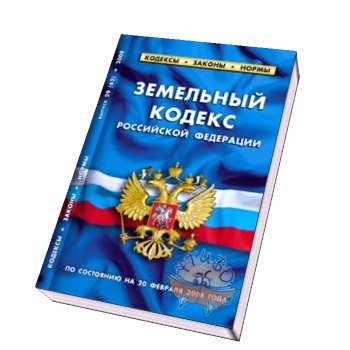 